Scenariusz zajęć integracyjnych 1Temat: Poznajmy się wzajemnie – mówimy dobrze o innych.Cel główny:Zaspokojenie potrzeby przynależności do grupy rówieśniczej i jej aprobaty.Uczenie się dostrzegania mocnych stron u innych i okazywania im tego.Cele operacyjne:Uczniowie uświadamiają sobie własne trudności i ograniczenia.Uczniowie uświadamiają sobie, jaki jest ich własny potencjał i jakie są ich możliwości i potrzeby zmianyKażdy uczeń uświadamia sobie, jak go widzą inni.Uczniowie uświadamiają sobie ważność zaspokajania potrzeby akceptacji i ekspresji (wyrażania i odczytywania emocji).Uczniowie zwiększają poziom otwartości i wzmacniają poczucie własnej wartości, poszerzają wiedzę o samym sobie.Adresaci: uczniowie klas VII-VIIIFormy: grupowa, indywidualna, zbiorowaCzas trwania: 45 min.Metody: rozmowa, dyskusja, gier i zabaw, ekspresyjne, problemowe, burza mózgów, rundkaMateriały: Kartki papieru dla każdego uczestnika, kredki, długopisy lub ołówki, koperty, Uwaga: Dzieci siedzą w kolePrzebieg zajęć:I część wstępna:PowitanieRundka: Dzisiaj jestem ……………., bo ……………………………….Uwaga: Uczestnik ma prawo powiedzieć: bo nie chcę o ty mówić.Podanie tematu zajęćPrzypomnienie (lub ustalenie) kontraktu, zaakceptowanie jednomyślne (bądź większością głosów) i potwierdzenie poprzez podniesienie ręki zasad pracy z grupą. Uwagi: Prowadzący podaje zasady lub wspólnie z grupą ustala i ewentualnie wyznaczona osoba zapisuje na tablicy lub kartonie. Proponowane zasady pracy w grupie w ramach kontraktu:Będę zwracać się do osób w grupie po imieniu.Mówię w swoim imieniu.Uważam i słucham wypowiedzi każdego uczestnika.Szanuję zdanie innych, nie krytykuję.Mam prawo do słabości.Będę szczery/szczera na ile sobie sam/sama pozwolę.Będę aktywnie uczestniczyć w spotkaniu.Wiem, że ode mnie zależy przebieg tych zajęć – jestem odpowiedzialny/odpowiedzialna.II część właściwa:Zabawa „ Kto tak ma?Przebieg: Jedna osoba opowiada o sobie: Nie lubię obierać ziemniaków? Kto tak ma? W tym momencie osoby, które nie lubią obierać ziemniaków wstają i zamieniają się miejscami, pamiętając, że nie wolno zajmować miejsca obok najbliższego swojego miejsca. Następnie kolejna osoba, zgodnie z ruchem wskazówek zegara, mówi np. 
Nie lubię ……..? Kto tak ma? – i zabawa toczy się dalej.Zabawa „Jabłko”Przebieg: Każdy uczestnik dostaje kartkę papieru. Rysuje na niej jabłko, dzieli 
na połowę, a następnie z jednej strony pisze cechy mówiące o tym, jaki jest, z drugiej strony pisze cechy, które chciałby posiadać.Zabawa „Koperta”Przebieg: Uczestnicy przemieszczają się po sali i każdemu wkładają do koperty karteczkę z informacją – nazwą cechy, za którą go lubią. Na koniec każdy uczeń odczytuje zapisy na karteczkach ze swoich kopert. Ćwiczenie „ Kim jestem dla Ciebie? – uczniowie w parach rozmawiają o tym, kim są, jacy są, za co siebie lubią.Chętne osoby prezentują swoich współrozmówców.„Mój portret w przyszłości – taki chcę być”Na arkuszach papieru każdy uczestnik grupy rysuje swój portret, tak jak wyobraża siebie w przyszłości. Można dorysować lub dopisać zabawne szczegóły lub cechy.Na koniec każdy prezentuje i omawia swoją pracę.Czy powinniśmy znać swoje słabe i mocne strony i dlaczego? – burza mózgów.Uwagi:Propozycje mocnych i słabych stron:Czy powinniśmy znać swoje słabe i mocne strony i dlaczego? – sugestie odpowiedzi:Wiedza o mocnych i słabych stronach pomaga nam:w rozwijaniu swoich zdolności, zainteresowań,bardziej precyzyjnie ocenić swoje możliwości podczas mierzenia się 
z różnymi sytuacjami,lepiej radzić sobie w codziennych sprawach i w trudnych sytuacjach,unikać zagrożeń, rozpoznawać ewentualne źródło niepowodzeń,pracować nad sobą i zmieniać się,rozwijać swoje słaby strony – jeśli wiemy czego nam brakuje, możemy zastanowić się nad tym, co możemy zrobić, aby to zdobyć i jak się tego nauczyć (np. umiejętności wykonywania czegoś) lub kształtować 
(np. cechy charakteru)wykorzystywać swoje mocne strony,uświadomić sobie, że każdy ma swoje mocne i słabe strony,w planowaniu i organizowaniu przebiegu kariery edukacyjnej 
i zawodowej,przeżyć fascynującą przygodę w rozpoznawaniu umiejętności 
i zdolności podczas wykonywania różnych czynności i stykania się 
z rozmaitymi sytuacjami w mniej lub bardziej typowych i nietypowych sytuacjach,zbudować adekwatną samoocenę.III część końcowa:Podsumowanie zajęć – krótka rundka, „Co najbardziej zapamiętam z dzisiejszych zajęć?”Pożegnanie Przydatne linki:„Sprawdź dlaczego musisz znać swoje mocne strony!” – https://recrute.pl/artykuly/cat/rynek-pracy/id/156/sprawdz-dlaczego-musisz-znac-swoje-mocne-stronyA. Tucholski „Jak poznać swoje mocne i jak z nich korzystać?” -  https://andrzejtucholski.pl/2017/jak-poznac-swoje-mocne-strony-i-jak-z-nich-korzystac/Bilans mocnych i słabych stron czyli w jaki sposób wydobyć z siebie to, co najcenniejsze Poradnik instruktażowy https://psoni.org.pl/wp-content/uploads/2015/09/PSOUU_Bilans-pojedyncze.pdfScenariusz zajęć integracyjnych 2Temat: Poznajmy się wzajemnie – porozmawiajmy.Cel główny:Lepsze poznanie siebie i innych, „przełamywanie lodów”Wytwarzanie atmosfery bezpieczeństwa, zaufania, wsparcia.Uczenie się umiejętności otwartego porozumiewania się.Cele operacyjne:Uczniowie uświadamiają sobie rzeczy znaczenie niewerbalnego porozumiewania się.Uczniowie uświadamiają sobie możliwości zniekształcania informacji.Uczniowie zwiększają poziom otwartości i wzmacniają poczucie własnej wartości, poszerzają wiedzę o samym sobie.Uczniowie poszerzają wiedzę na temat skutecznej i nieskutecznej komunikacji.Adresaci: uczniowie klas VII-VIIIFormy: grupowa, indywidualna, zbiorowaCzas trwania: 45 min.Metody: rozmowa, dyskusja, gier i zabaw, ekspresyjne, problemowe, ćwiczeń praktycznychMateriały: kartka z „puzzlami” dla każdego uczestnika, długopisy, kartki z nazwami różnych czynności, kartka z rysunkiem, kartki papieru, folia aluminiowa, tablica lub karton, mazaki, ewentualnie podkładki do pisaniaUwagi: Wszyscy siedzą w kręgu na krzesłach.Przebieg zajęć:I część wstępna:Powitanie grupy, podanie celu spotkaniaZabawa „Na biwak zabiorę”.Przebieg zabawa: Pierwsza osoba wstaje, przedstawia się i mówi „ Mam na imię …. . Na biwak zabiorę latarkę.” Kolejne osoby wstają, podają swoje imiona i nazwy przedmiotów, który ze sobą zabiorą na biwak. Nazwa przedmiotu musi zaczynać się na literę, na jaką zaczyna się imię przedstawiającego się uczestnika.Przypomnienie (lub ustalenie) kontraktu, zaakceptowanie jednomyślne (bądź większością głosów) i potwierdzenie poprzez podniesienie ręki zasad pracy z grupą. Uwagi: Prowadzący podaje zasady lub wspólnie z grupą ustala i ewentualnie wyznaczona osoba zapisuje na tablicy lub kartonie. Proponowane zasady pracy w grupie w ramach kontraktu:Będę zwracać się do osób w grupie po imieniu.Mówię w swoim imieniu.Uważam i słucham wypowiedzi każdego uczestnika.Szanuję zdanie innych, nie krytykuję.Mam prawo do słabości.Będę szczery/szczera na ile sobie sam/sama pozwolę.Będę aktywnie uczestniczyć w spotkaniu.Wiem, że ode mnie zależy przebieg tych zajęć – jestem odpowiedzialny/odpowiedzialna.II część właściwa:Zabawa „Studio nietypowych figur”.Przebieg: Wszyscy stoją w kręgu Jedna osoba pokazuje dziwną figurę, pozostali naśladują. Zabawa trwa, aż każdy pokaże swój pomysł.Zabawa „Puzzle” (zał. 1)Przebieg: Każdy uczestnik ma za zadanie znalezienie osób o podobnych zainteresowaniach, wyglądzie, upodobaniach, itp.Po ukończeniu zabawy należy omówić spostrzeżenia odpowiadając na pytania:Czego dowiedziałem się/dowiedziałam się wypełniając puzzle?Co mnie zaskoczyło?Zabawa „ Odgadnij czynność” (zał. 2)Przebieg: Na kartkach przygotowane są nazwy różnych czynności. Każdy uczestnik losuje dla siebie kartkę. Po zapoznaniu się z jej treścią prezentuje nazwę czynności 
za pomocą gestów i mimiki. Pozostali odgadują o jaką czynność chodzi.Ćwiczenie „Rysunek”Przebieg: Jedna osoba trzyma rysunek. Jej zadaniem jest podać dokładne informacje dotyczące rysunku pozostałym uczestnikom grupy, tak aby mogli jak najdokładniej odwzorować ilustrację. Członkom grupy nie wolno zadawać pytań. Po zakończeniu wszyscy uczestnicy dzielą się wrażeniami, czy łatwo im było narysować ten obrazek 
i co im najbardziej przeszkadzało.Zabawa „ W hełmie”Przebieg: Wszyscy uczestnicy robią sobie „hełm” z folii aluminiowej na głowę. Zadaniem uczestników jest wypisanie nazw ulic występujących w czytanym tekście przez wyznaczoną osobę.Przykładowy tekst do odczytania (w: zasoby Internetu: http://podkowalesna.pl/przewodnik-miejski/nazwy-ulic/): Miasto Podkowa Leśna posiada specyficzny układ nazw ulic. 
W większości nazwa informuje jednocześnie o położeniu ulicy w mieście. Uzyskano to dzięki zgrupowaniu „tematycznym” nazw w poszczególnych częściach Podkowy. A oto wykaz nazw ulic w Podkowie:– I Grupa „Kwiaty” : Kwiatowa, Storczyków, Paproci, Czeremchowa, Wrzosowa, Konwalii, Sasanek, Krokusowa, Irysowa.– II Grupa „Krzewy: Jałowcowa, Głogów, Bluszczowa, Borowin, Jaśminowa.– III Grupa „Drzewa” : Świerkowa, Modrzewiowa, Lipowa, Jodłowa, Klonowa, Kasztanowa, Topolowa, Brzozowa, Jaworowa, Dębowa, Grabowa, Sosnowa, Akacjowa, Bukowa.– IV Grupa „Ptaki” : Ptasia, Kukułek, Bażantów, Krasek, Sójek, Gołębia, Sokola, Szpaków, Jaskółcza, Wróbla, Sępów, Orla, Szczygla, Słowicza.– V Grupa „Zwierzęta”: Sarnia, Borsucza, Wiewiórek, Jelenia, Rysia, Królicza, Lisia, Jeża, Krecia, Łosia, Wilcza, Bobrowa, Dzików.Uwaga: Można przeczytać wybrany fragmentUporządkowanie wiedzy – zapis na tablicy lub kartonie. W oparciu o wcześniejsze zabawy i ćwiczenia sporządzamy listę czynników ułatwiających i zakłócających proces komunikacji (tzw. bariery komunikacyjne):w komunikacji werbalnejw komunikacji niewerbalnejUwaga: Przykładowa lista czynników:III część końcowa:Podsumowanie zajęć – krótka rundka „Dzisiejsze zajęcia kończę w nastroju ….”Pożegnanie Przydatne linki:Grażyna Kuś „Trening umiejętności w zakresie komunikacji werbalnej i niewerbalnej” /Downloads/Materiały%20szkoleniowe%20dla%20studentów%20-%20Trening%20umiejętności%20w%20zakresie%20komunikacji%20werbalnej%20i%20niewerba„Bariery komunikacyjne – jakie są najczęstsze bariery w komunikacji” - https://mtc.pl/bariery-komunikacyjne/„Komunikacja werbalna i niewerbalna” - https://mfiles.pl/pl/index.php/Komunikacja_werbalna_i_niewerbalnaAgnieszka Chmielowska-Marmucka, Bernadetta Górska „O komunikacji interpersonalnej – werbalnej, niewerbalnej i wokalnej wymianie sygnałów... w kontekście edukacyjnym” - http://www.mwse.edu.pl/wp-content/uploads/2017/02/O-komunikacji-interperpersonalnej-25-39.pdf Załączniki:Zał. 1 – Kartka „Puzzle”Zał. 2 – „Odgadnij czynność” (do pocięcia)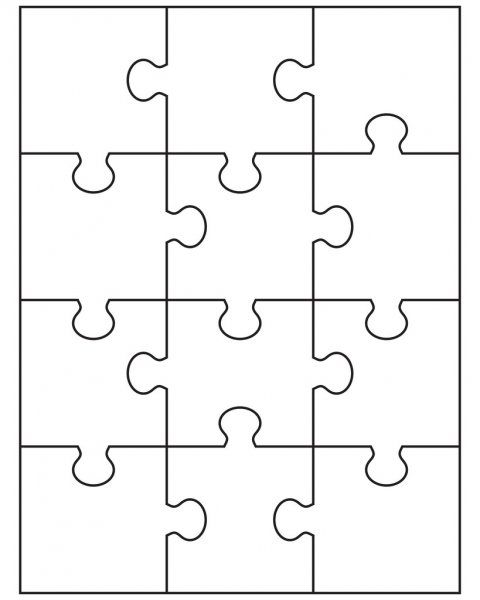 Scenariusz zajęć integracyjnych 3Temat: Poznajmy się wzajemnie – kim jestem, co lubię, co jest dla mnie ważne.Cel główny:reintegracja zespołu klasowego;poznanie siebie i innych.Cele operacyjne:Uczniowie uświadamiają sobie rzeczy najbardziej istotne w życiu człowieka.Każdy uczeń uświadamia sobie, jak go widzą inni.Uczniowie uświadamiają sobie ważność zaspokajania potrzeby akceptacji i ekspresji (wyrażania i odczytywania emocji).Uczniowie zwiększają poziom otwartości i wzmacniają poczucie własnej wartości, poszerzają wiedzę o samym sobie.Adresaci: uczniowie klas VII-VIIIFormy: grupowa, indywidualna, zbiorowaCzas trwania: 45 min.Metody: rozmowa, dyskusja, gier i zabaw, ekspresyjne, problemoweMateriały: Kartki papieru dla każdego uczestnika, kredki, długopisy lub ołówki, Kwestionariusz wywiadu dla BWOTablica (lub karton), taśma klejąca lub magnesy do przymocowania kartek Przebieg zajęć:I część wstępna:Powitanie – prowadzący wita (machanie ręką nad głową) osoby, które wstały:Prawą nogą Lewą nogąLewą lub prawą, obiema nogamiRundka: Kiedy mówimy: wstałem prawą nogą, co wtedy czujemy, dlaczego:wstałem lewą nogą, co wtedy czujemy, dlaczego:Podanie tematu spotkania.Przypomnienie (lub ustalenie) kontraktu, zaakceptowanie jednomyślne (bądź większością głosów) i potwierdzenie poprzez podniesienie ręki zasad pracy z grupą. Uwagi: Prowadzący podaje zasady lub wspólnie z grupą ustala i ewentualnie wyznaczona osoba zapisuje na tablicy lub kartonie. Proponowane zasady pracy w grupie w ramach kontraktu:Będę zwracać się do osób w grupie po imieniu.Mówię w swoim imieniu.Uważam i słucham wypowiedzi każdego uczestnika.Szanuję zdanie innych, nie krytykuję.Mam prawo do słabości.Będę szczery/szczera na ile sobie sam/sama pozwolę.Będę aktywnie uczestniczyć w spotkaniu.Wiem, że ode mnie zależy przebieg tych zajęć – jestem odpowiedzialny/odpowiedzialna.II część właściwa:Każdy uczestnik mówi, co najbardziej lubi robić.Każdy uczestnik w kilku zdaniach mówi o swoich zainteresowaniach.Uczniowie na kartkach papieru piszą lub rysują nt. Mój najważniejszy dzień w życiu.Prezentacja prac poprzez pokazanie lub odczytanie – chętne osoby.Prowadzący czyta zdania, uczniowie kończą ( piszą na kartkach):Kiedy jestem smutna/smutny …..W tym tygodniu najlepiej wspominam sytuację, gdy …..Jestem szczęśliwa/szczęśliwy, bo ……Nie lubię, kiedy …….Każdy uczeń odczytuje swoje zdania.Zabawa „Prom kosmiczny” – praca w grupachPrzebieg zabawy: Prom kosmiczny wyrusza wkrótce w przestrzeń kosmiczną. Może zabrać ze sobą trzy rzeczy, których nie chcemy na Ziemi. Każda grupa ustala, co ma zabrać prom. Po kilku minutach przedstawiciel grupy przedstawia propozycje 
i uzasadnia, dlaczego te rzeczy mają być zabrane. Prowadzący zapisuje na tablicy.Zabawa „Kuferek” – praca w grupach (jak w pkt. 5)  Przebieg zabawy: Każda grupa na arkuszach papieru ma napisać po 5 cech, które najbardziej cenią u innych. Grupy rozwieszają arkusze papieru. Pogadanka na temat przedstawionych cech, analiza, które cechy powtarzały się najczęściej. Na koniec spakowanie kartonów do dużej koperty – „Kuferka”, aby zostały na Ziemi 
dla potomnych.Zabawa: wywiad z BWO (Bardzo Ważną Osobą) - Praca w zespołach dwuosobowychPrzebieg zabawy: Jedna osoba z pary jest redaktorem zadającym pytania, druga BWO – odpowiadającą na pytania według Kwestionariusza. Potem następuje zamiana ról. Po zebraniu informacji „redaktor” ma za zadanie przestawić jak najkorzystniej BWO.III część końcowa:Podsumowanie zajęć – krótka rundka, „Co najbardziej zapamiętam z dzisiejszych zajęć?”Pożegnanie Wywiad z BWO (Bardzo Ważną Osobą)Kiedy ktoś się zwraca do Ciebie, to jakie imię lub zdrobnienie lubisz najbardziej, 
albo jaką ksywkę lubisz najbardziej?Jaka jest Twoja ulubiona liczba?Twoja ulubiona potrawa?Czego najbardziej nie lubisz robić?Gdzie chciałbyś/chciałabyś pojechać w przyszłości?Gdzie chciałbyś/chciałabyś mieszkać?Jaka jest najlepsza cecha Twojego charakteru lub jaki masz ukryty talent?Twoja ulubiona aktywność sportowa?Twoje ulubione zwierzątko?O czym chciałbyś/chciałabyś powiedzieć, a nie było tego w pytaniach?propozycje mocnych i słabych stron:propozycje mocnych i słabych stron:mocne stronysłabe stronylojalnośćzaangażowaniekomunikatywnośćkreatywnośćempatiauczciwośćcierpliwośćszacunek do innychkoleżeńskośćdokładnośćpesymizmgadatliwośćpodatność na stresimpulsywnośćnieśmiałośćsłaba znajomość języków obcychbrak wiedzy i doświadczeniałatwowiernośćbałaganiarstwoProces komunikacjiProces komunikacjiProces komunikacjiRodzaj komunikacjiBariery komunikacyjneCzynniki ułatwiające komunikacjękomunikacja werbalna - to proces porozumiewania się za pomocą słówhałas,gadatliwość rozmówcyniewyraźne komunikatyzbyt słabo docierająca tonacja głosu, zbyt cichotrudności 
z identyfikacją dochodzących sekwencji dźwięków (wyrazów, zdań)pośpiechprzekazywanie rozbieżnych informacji, niekompletnych (zawierających braki , błędy, wykluczające się informacje, fałszywe komunikaty) precyzyjna (wyrażająca dokładnie to, co nadawca chciał przekazać)zawierająca zrozumiałe komunikatyprzekazywane komunikaty wypowiadane wyraźnie
 i dostatecznie głośno, dostosowanie tempa mówienia do potrzeb odbiorcy,cierpliwośćkomunikacja niewerbalna - to proces porozumiewania się bez użycia słówniejasnośćindywidualna interpretacja gestów, mimiki twarzy, postawy ciała, zachowania nadawcy informacji i odbiorcy lub odbiorców sprzeczności w przekazywaniu 
i odbiorze informacji,przerywanie wypowiedziustosunkowywanie się do wypowiedzi 
w sposób oceniającyłatwiejsze rozpoznawanie intencji mówcy przez odbiorcę poprzez wyrażane emocje, uczucia, gesty, mimikę, pozycję ciałaszybsze rozpoznawanie 
i identyfikowanie myśli nadawcy
 przez odbiorcę komunikatów niewerbalnych 
i werbalnych jednocześniełatwiejsze nawiązanie prawidłowych relacji.komunikacja werbalna i komunikacja niewerbalnawystępująca jednocześniepośpiechchaotyczność 
w przekazywaniu komunikatów werbalnych, mało jednoznaczne komunikaty niewerbalne 
lub sprzeczne 
w odniesieniu 
do werbalnych (np. mało jednoznaczna mimika twarzy, zignorowanie emocji i uczuć – ganienie, upominanie, przerywanie wypowiedzi),bagatelizowanie komunikatów werbalnych 
lub niewerbalnychhamowanie możliwości wypowiadania się 
na temat swoich odczuć myśli odbiorcy komunikatów 
i odwrotnieobawa, że milczenie 
w trakcie przekazywania komunikatów świadczy o braku zainteresowaniajednoznaczne 
i wyraźnie przekazane komunikaty potwierdzają intencje myśli nadawcy, pomagają w odczytaniu jego myśli i przyspieszają właściwą reakcję odbiorcy (np. podczas wyrażania uczuć i emocji)skupienie uwagi
 na odbiorcyprzez cały czas rozmówcy są zaangażowanipozwala na aktywne słuchanie – szybkie reagowanie odbiorcy na komunikaty nadawcy.pływanieczytanie gotowanie pieczeniewspinaniechrapanierządzeniehuśtaniekrążeniekopaniestękaniepodlewaniezjeżdżaniestrzelaniemruganiegryzieniesłuchanietańczeniekichaniepaleniepicie